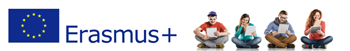 ERASMUS+ КЉУЧНА АКЦИЈА 1 – КРЕДИТНА МОБИЛНОСТПОЗИВ ЗА СТИПЕНДИРАНУ СТУДЕНТСКУ МОБИЛНОСТ НА БОКУ УНИВЕРЗИТЕТ, БЕЧ, АУСТРИЈАКонкурс је отворен за:Студенте Пољопривредног факултета Универзитета у Новом Саду  на мастер академским студијамаОбласти :  081 - AgricultureТрајање конкурса: 01. октобар – 20. децембар 2016. Документација за пријаву кандидата (обавезна):Пријавни Ерасмус+ формулар за студенте (преузети модел документа)Копија прве странице пасошаМотивационо писмо на енглеском језику (1 страницa)Биографија студента на енглеском језику (препоручљиво је користити Europass модел)Препис оцена на српском језику, уз превод на енглескиКопија дипломе/диплома уколико их кандидат поседујеДоказ о знању страног језика: енглески језик је обавезан; очекивани ниво је најмање Б2 уколико није другачије назначено; кандидат треба да достави и доказ о знању другог страног језика, уколико ће похађати студијски програм који се на том језику одвијаПредлог уговора о учењу (списак предмета које кандидат намерава да похађа у периоду мобилности, а који ће касније, уколико је кандидат одабран, постати званичан Erasmus+ Learning Agreement) Писмо препоруке на енглеском језику од универзитетског професора са УНС-а.Пријаве се достављају на:  dkrajinovic@polj.uns.ac.rs  са напоменом Пријава за Ерасмус+ мобилност на БОКУ  универзитету у Бечу, Аустрија.ROK:  20. децембар 2016. године 15:00 часоваНакон завршетка конкурса, апликације кандидата који прођу техничку проверу и евалуацију од стране институционалних Ерасмус+ координатора УНС-а, биће достављене БОКУ универзитету као номинације за стипендирану мобилност. БОКУ Универзитет у Бечу одлучује о финалној селекцији кандидата сходно броју стипендија намењених Универзитету у Новом Саду. Трајање мобилности: летњи семестар 2016/2017Износ стипендије: 750 ЕУР месечно плус трошкови путовања 180 ЕУР по особи (здравствено осигурање обезбеђује стипендиста)Сајт институције: https://www.boku.ac.at/en/ 